Όνομα:……………………….. Ημερομηνία:……………………….. 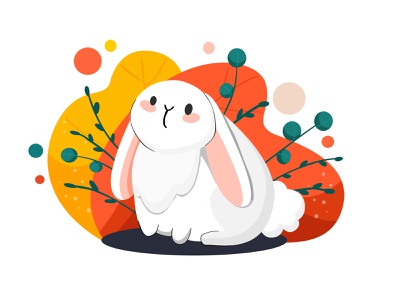 Επαναληπτικές ασκήσεις στα μαθηματικάΚάνω κάθετα τις πράξεις και τις επαληθεύσεις τους: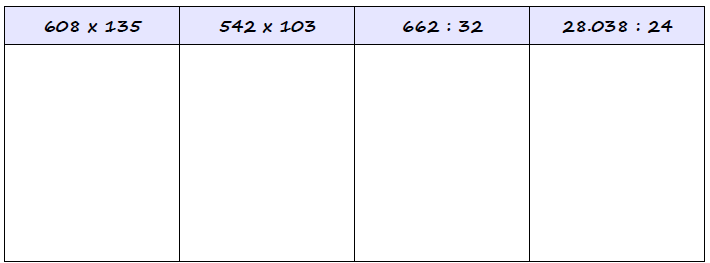 Κάνω τις παρακάτω πράξεις με έξυπνο και γρήγορο τρόπο με το νου.6.400 + 12.900 + 13.600 + 2.100 = 25.500 + 17.000 + 3.000 + 24.500 =Πρόβλημα: Ένας λαδέμπορος είχε στην αποθήκη του 3.765 κιλά λάδι και θέλει να το βάλει σε δοχεία των 15 κιλών. Πόσα δοχεία θα χρειαστεί;ΛύσηΑπάντηση:……………………………………………………………………………………………………Γράφω ένα αντίστροφο πρόβλημα και το λύνω:..........................................................................................................................................................................................................................................................................................................................................................................................................................................................................................................................................................................................Λύση